ISSUE 422: PhasesThere are numerous, competing understandings on how to proceed on the states and situations issue. Issues 369, 329 and 414 involve the question of states and indicate contradictory positions of states-related classes. This situation is represented in the following diagram: 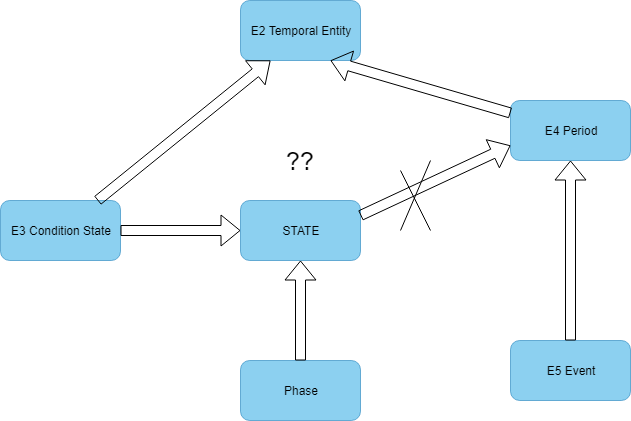 